《簽到表》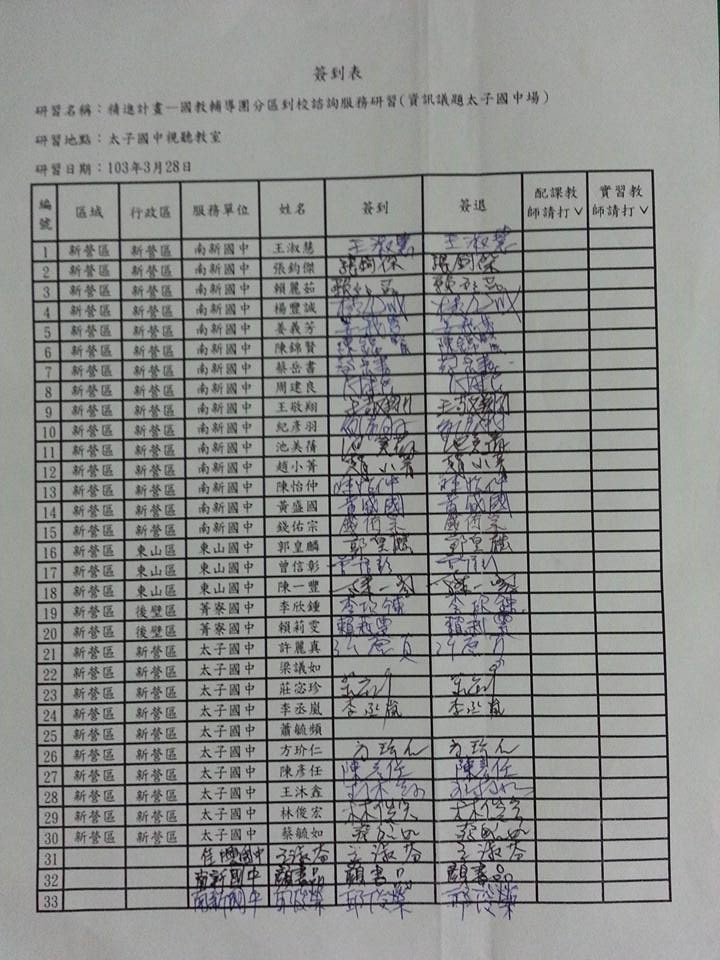 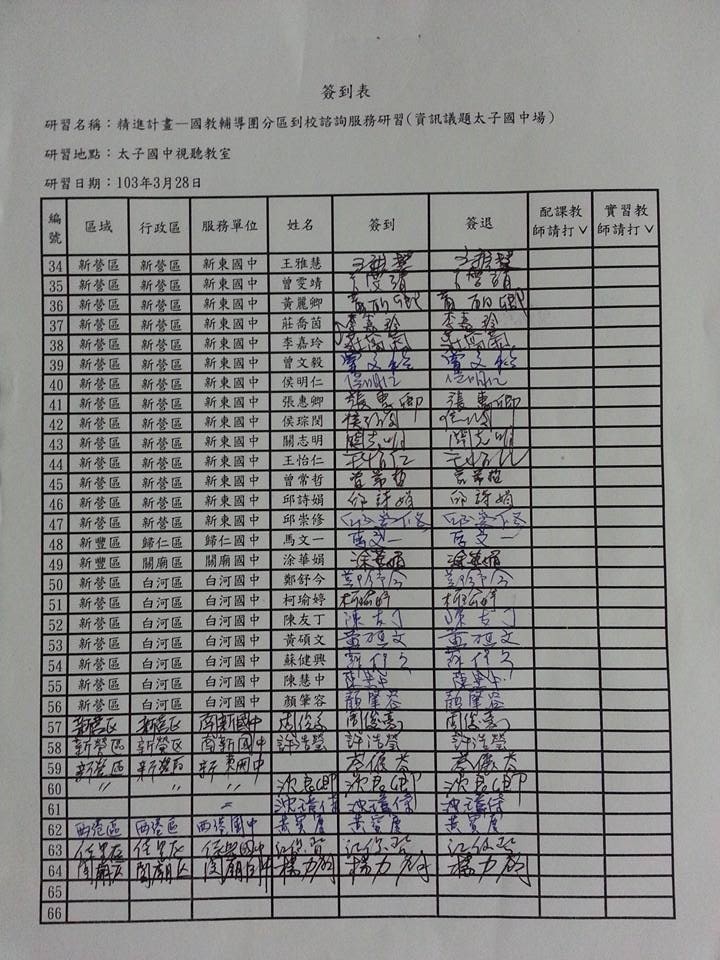 臺南市 102 學年度第 2 學期國民教育輔導團 資訊領域議題到校諮詢服務記錄臺南市 102 學年度第 2 學期國民教育輔導團 資訊領域議題到校諮詢服務記錄臺南市 102 學年度第 2 學期國民教育輔導團 資訊領域議題到校諮詢服務記錄臺南市 102 學年度第 2 學期國民教育輔導團 資訊領域議題到校諮詢服務記錄服務分區第4區服務地點太子國中服務日期103年03月30日(週五)14:00~16:30與會對象/參加人數64人紀錄人王淑芬輔導團領隊江俊賢服務主題暨宣導內容(一)各校報告1.資訊中心飛番雲介紹(楊力鈞校長)。2.行動學習分享(大橋國中團隊)(二) 輔導團團務報告-佳興國中江俊賢校長1.輔導團團務簡介2.輔導團員介紹3.總結致詞(一)各校報告1.資訊中心飛番雲介紹(楊力鈞校長)。2.行動學習分享(大橋國中團隊)(二) 輔導團團務報告-佳興國中江俊賢校長1.輔導團團務簡介2.輔導團員介紹3.總結致詞(一)各校報告1.資訊中心飛番雲介紹(楊力鈞校長)。2.行動學習分享(大橋國中團隊)(二) 輔導團團務報告-佳興國中江俊賢校長1.輔導團團務簡介2.輔導團員介紹3.總結致詞課程與教學疑難問題解答開設實體操作課程。課程不要開設在寒暑假，強迫老師參加。開設實體操作課程。課程不要開設在寒暑假，強迫老師參加。開設實體操作課程。課程不要開設在寒暑假，強迫老師參加。綜合座談希望研習的主題1APP教學2.影片編輯軟體的教學希望研習的主題1APP教學2.影片編輯軟體的教學希望研習的主題1APP教學2.影片編輯軟體的教學